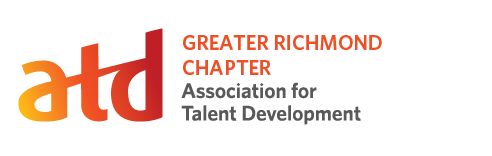 Position Description: Executive Vice President of GovernancePosition Summary: VP of Governance creates a strategic plan that ensure our chapter is run like a business. Provides team-facing onboarding, meets monthly with their team of Directors to ensure plan is being executed. The Executive Vice President of Governance oversees all chapter operations. The Vice President of Governance also serves as a liaison with team members and takes all necessary actions to ensure Chapter compliance with all governing bodies, regulations, rules, and requirements (to include, but not limited to CARE).Term: One Year Minimum Time Requirements:Perform responsibilities of the position and participate in communications about chapter issues: 6 hoursAttend monthly board meeting: 1.5 hours plus travel timeAttend monthly chapter meetings and/or Special Interest Group meetings, when possible: 2 hours plus travel time and additional time to cover setup and breakdown as neededParticipate in at least one chapter-wide committee: 2 hoursAttend Annual Chapter Leaders (ALC) conference (strongly recommended)Responsibilities: OperationsCreate an annual operating budget (with the assistance of the Director of Finance and the executive team) and make it accessible to membersEnsure compliance with CAREEnsure chapter is in compliance with state and federal reporting requirementsOversee Governance and finance for the chapterReconcile chapter bank accounts on a regular basisOversee the accuracy of record-keeping and reportingServe as liaison with bookkeeping service provider.Oversee the creation and maintenance of chapter standards of practice and risk management documentationEnsure that the chapter maintains adequate insurance coverageOversee other chapter projects, as neededWorks closely with the outgoing VP Governance and with the successor VP Governance to achieve a smooth transition between terms of office Maintains a balance between expenditures that are for the perpetuation and enhancement of the chapter and expenditures that meet members’ current needs Understands that the chapter is custodian of its members’ money and acts accordingly and prudently in managing itTraining Recruits and trains incoming VP of Governance and team directors Update personal knowledge of ATD strategies and GovernanceBoard ParticipationReports all operations information to the board on a regular basisReports on financial status of chapter each January at membership meeting and each month at board meetingsAttends chapter meetings, ATD International Conference & Exposition, and ATD Chapter Leaders Conference (ALC), as availableAttends and participates in monthly board meetings and chapter programsParticipates in other chapter events, committee meetings, and conferences as availableRepresents chapter professionally and ethically in all business functions/organizational activitiesQualifications: Member of Greater Richmond ATD Chapter (required)Management experience (required)Member of national ATD (recommended)Project Management experience (preferred)Skilled in written and verbal communication, personal interaction, and problem-solving in a team environmentAbility to plan, organize, and execute activities as required by the positionAbility to complete projects within established timeframesAbility to delegate tasks and monitor follow-throughAbility to attract and lead committee membersWillingness to advocate for the chapter and represent chapter professionally and ethically in all business functions/organizational activities Time to attend board meetings and other chapter functions as required by this positionBenefits:Paid membership for Greater Richmond ATD ChapterPaid attendance for Greater Richmond chapter eventsPaid Professional-Plus Level Membership to ATD National (when appropriate) ALC conference and hotel registrations (when appropriate)